                                          УПРАВЛЕНИЕ ОБРАЗОВАНИЯ АДМИНИСТРАЦИИ 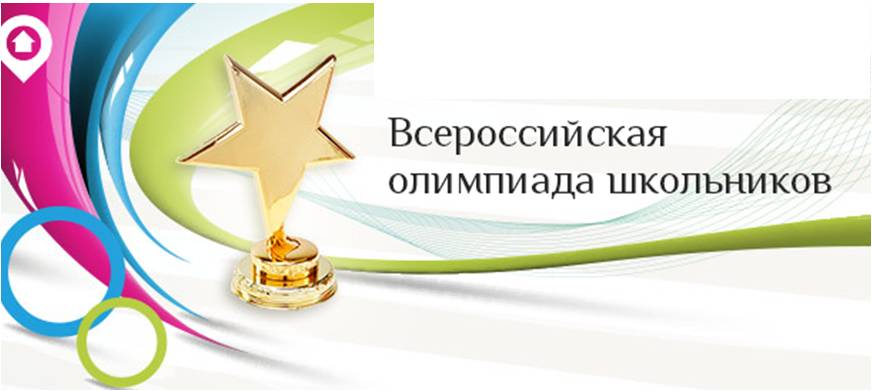 ГЕОРГИЕВСКОГО ГОРОДСКОГО ОКРУГА   СТАВРОПОЛЬСКОГО КРАЯ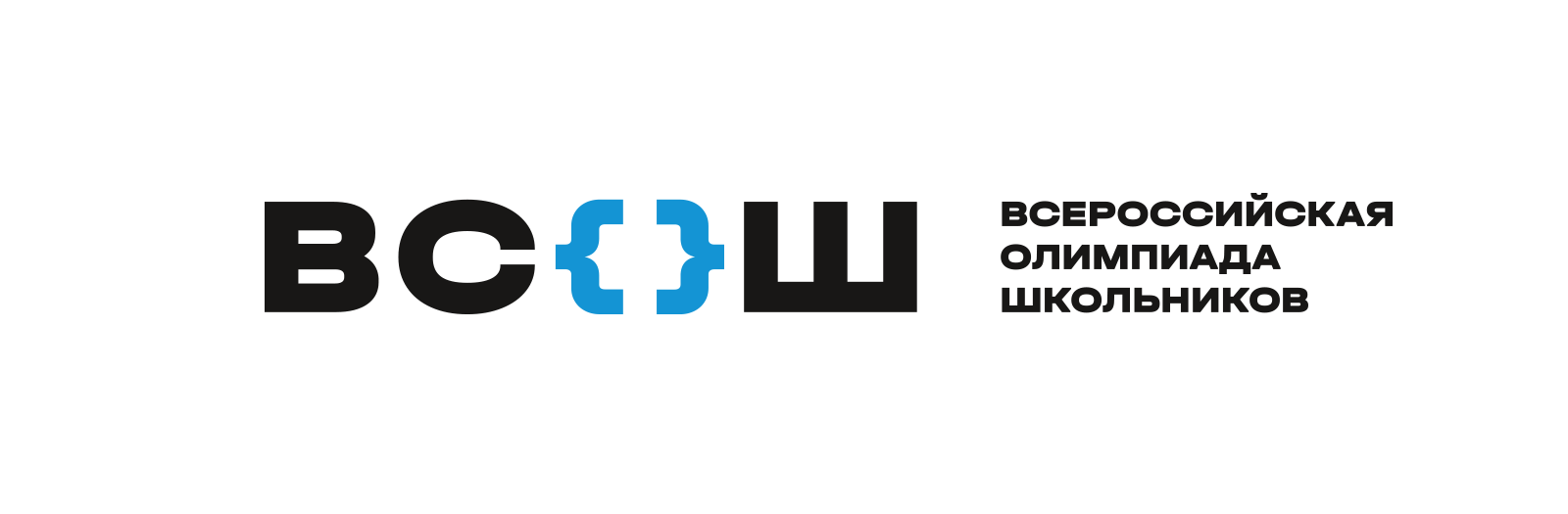 ПРОГРАММАмуниципального этапа всероссийской олимпиады школьников
2022/23 учебного года 
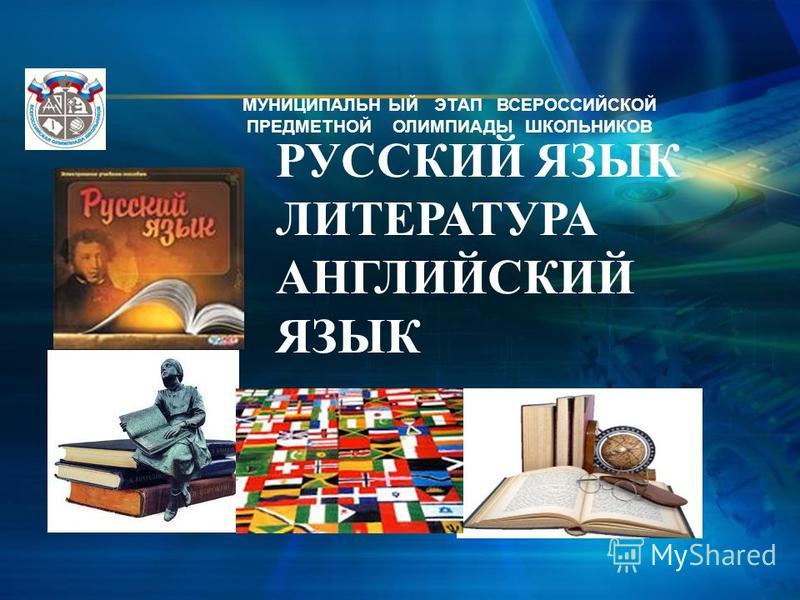 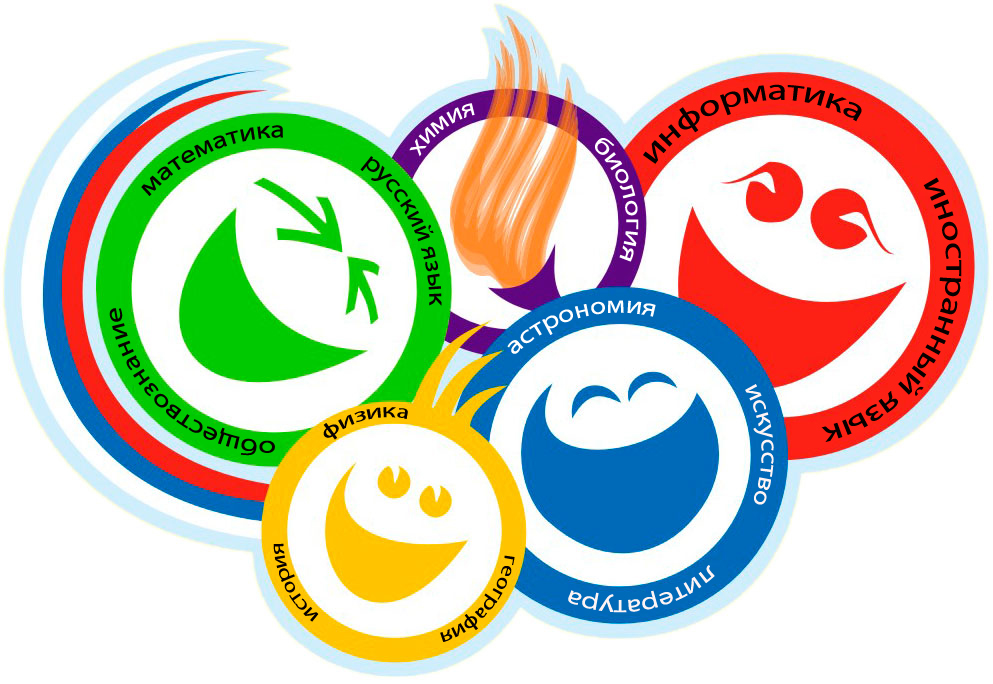 Георгиевский городской округ, 2022 г.                                          УПРАВЛЕНИЕ ОБРАЗОВАНИЯ АДМИНИСТРАЦИИ ГЕОРГИЕВСКОГО ГОРОДСКОГО ОКРУГА   СТАВРОПОЛЬСКОГО КРАЯПРОГРАММАпроведения муниципального этапа всероссийской олимпиады школьников 16 ноября 2022 года – первый день Олимпиады (английский язык)Место проведения: МБОУ СОШ №6 г.ГеоргиевскаОтветственная за проведение олимпиады – Серякова Ирина Валентиновна, методист МКУ «Ресурсный центр» тел. 3-20-48e-mail: seryakova2014@mail.ru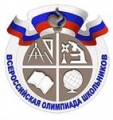 График   рассадки  участников муниципального  этапа Всероссийской олимпиады школьников  на базе МБОУ СОШ №6 Дата проведения:  16 ноября 2022Предмет:  АНГЛИЙСКИЙ ЯЗЫККоличество  участников:  201  человекДежурные:Пост №1Жданова Р.В., Невзорова Н.И.Пост №2Авилов А.В.Пост №3Зиновьева Т.И.Пост №4Баграмян А.П.Пост №5Немова Г.А.Вход №1 (Центральный)Щеблыкина А.А.Вход № 2 (парадный)Осипян Артур А.Организационные мероприятияОрганизационные мероприятияОрганизационные мероприятия8:30 –8:55Совещание с организаторами  Каб. 20 (2 этаж)9:00 –9:30Регистрация участников Холл  школы10:00Начало олимпиадыВыполнение олимпиадных заданийВыполнение олимпиадных заданийВыполнение олимпиадных заданий10:00 – 12:00Английский язык (201 человек)Аудитории №№1,2,3,4,5,6,7,8,9,10,11,12,13,14Разбор олимпиадных заданийРазбор олимпиадных заданийРазбор олимпиадных заданий14:00-14:30Английский языкАудитория №№6,7Работа членов жюриРабота членов жюриРабота членов жюрис 14:00Работа членов жюри, подведение итоговАудитории №№6,7Показ олимпиадных работ  17.11.2022 года Показ олимпиадных работ  17.11.2022 года Показ олимпиадных работ  17.11.2022 года 14.00Английский языкАудитория №9Ознакомление участников олимпиады с результатамиОзнакомление участников олимпиады с результатамиОзнакомление участников олимпиады с результатамиНа сайте управления образования и молодежной политикиадминистрации Георгиевского городского округа по ссылке:http://georg-gorono.ru/index.php/olimpiady/54-vserossijskaya-olimpiada-shkolnikov/3021-munitsipalnyj-etap-vserossijskoj-olimpiady-shkolnikov-2022-2023-uchebnogo-godaНа сайте управления образования и молодежной политикиадминистрации Георгиевского городского округа по ссылке:http://georg-gorono.ru/index.php/olimpiady/54-vserossijskaya-olimpiada-shkolnikov/3021-munitsipalnyj-etap-vserossijskoj-olimpiady-shkolnikov-2022-2023-uchebnogo-godaНа сайте управления образования и молодежной политикиадминистрации Георгиевского городского округа по ссылке:http://georg-gorono.ru/index.php/olimpiady/54-vserossijskaya-olimpiada-shkolnikov/3021-munitsipalnyj-etap-vserossijskoj-olimpiady-shkolnikov-2022-2023-uchebnogo-goda16.11ПротоколыПосле проверки работ21.11Итоговые протоколыдо 18.00АудиторияКатегория участников Количество Организаторы 1 (каб.№9 )7 класс 15Новикова И.Е.2 ( каб.№10)7 класс15Осипян Артем А.3 (каб.№11)7-8 класс15Цыс О.В.4 (каб. №12)9 класс15Татарова Л.В.5 (каб. №13 )9 класс15Буденная Е.Н.6 ( каб.№14)8 класс15Зеленский А.Ю.7 ( каб.№15 )9-10 класс15Будагян Э.А.8 (каб.№16)10 класс15Димитрова М.А.9 (каб. №17 )8 класс15Нечипоренко Л.В.10 (каб. №18)8 класс10Тащилин С.К.11 (каб.№21)10 класс15Осипян С.Г.12 (каб.№23)11 класс15Котенко Е.В.13 (каб.№24)11 класс15Жуга А.М.14 (каб.№2511 класс11Сигида Н.И.